Уважаемый Александр Александрович!Примите наши самые теплые поздравления с Днем Рождения!Пусть накопленный жизненный опыт и мудрость поможет достичь Вам новых высот!!!Пусть сбудутся Ваши сокровенные желания и устремления, сохранится все хорошее, что есть в Вашей жизни и преумножатся мгновения радости, любви и оптимизма.Желаем, чтобы Удача, Успех и Вдохновение были верными спутниками во всех Ваших начинаниях, а здоровье и благополучие – в ежедневной жизни.Настойчивости и терпения в решении каждодневных задач!!!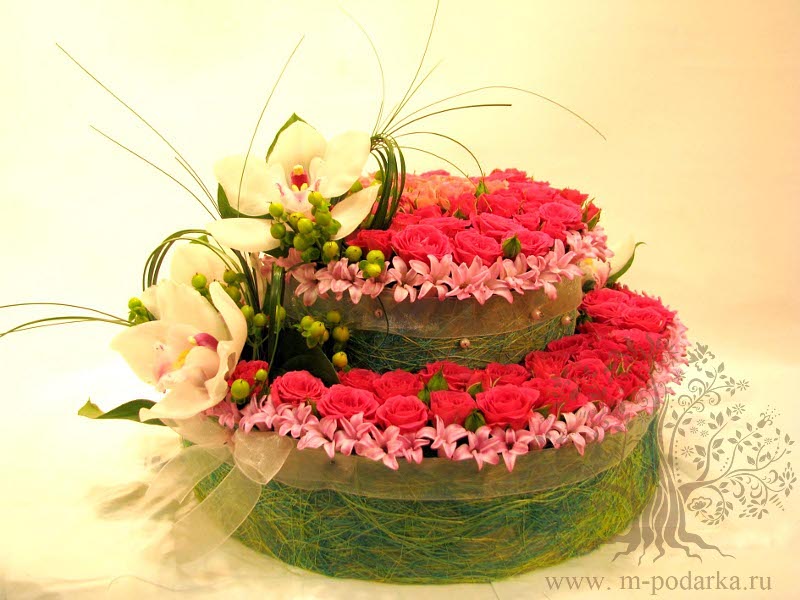 С уважением, коллектив НП СРО АУ «РАЗВИТИЕ».